Coordonnées de facturationStructure :      					 Adresse :      					Téléphone :      									Adresse mail :      Coordonnées de livraisonAdresse mail :      Commande*Pour calculer le prix TTC, multiplier le prix HT par 1,2Coordonnées du ou des EAJE concernés par le kitNom de l’EAJE :      					 Adresse :      					Téléphone :      Nom de l’EAJE :      					 Adresse :      					Téléphone :      Nom de l’EAJE :      					 Adresse :      					Téléphone :      Nom de l’EAJE :      					 Adresse :      					Téléphone :      Nom de l’EAJE :      					 Adresse :      					Téléphone :      Nom de l’EAJE :      					 Adresse :      					Téléphone :      Nom de l’EAJE :      					 Adresse :      					Téléphone :      Nom de l’EAJE :      					 Adresse :      					Téléphone :      Nom de l’EAJE :      					 Adresse :      					Téléphone :      Nom de l’EAJE :      					 Adresse :      					Je soussigné(e), 	 Monsieur 		 MadameNom :      Prénom :      Responsable de la collectivité / association / société      Souhaite passer commande du kit du protocole de mise en sûreté pour       EAJE.Je reconnais avoir pris connaissance que l’utilisation du kit du protocole de mise en sûreté m’est cédée par Mme Stéphanie Disant, au travers de cette présente commande et que tous les éléments contenus dans le kit demeurent la propriété intellectuelle de Mme Stéphanie Disant.Je m’engage à ne pas communiquer le kit de protocole de mise en sûreté commandé à Mme Stéphanie Disant, à des Tiers autres que les Mairies, Préfectures, PMI, CAF, Services de forces de l’ordre du lieu d’implantation de ma / mes EAJE.Toute duplication de tout ou partie des éléments de ce kit nécessite l’autorisation écrite de Mme Stéphanie Disant, sous peine de poursuites. Je certifie avoir pris connaissance des conditions générales de vente fournies en annexe.Bon pour accordFait le  , à      Signature, précédée de la mention « Lu et approuvé »Conditions de venteL’utilisation du kit du protocole de mise en sûreté est cédée par Mme Stéphanie Disant au client nommé sur le bon de commande. Tous les éléments contenus dans le kit demeurent la propriété intellectuelle de Mme Stéphanie Disant.Le fait de communiquer à des Tiers autres que les Mairies, Préfectures, PMI, CAF, Services de forces de l’ordre du lieu d’implantation de ou des EAJE, et /ou de dupliquer tout ou partie du kit de mise en sûreté, sans l’autorisation écrite de Mme Stéphanie Disant, est passible de poursuites.TarifsConditions de règlementRèglement intégral à la commande, par : Chèque, à adresser à : Stéphanie Disant, La Victorine AC, Route de Gardanne, 13710 FuveauVirement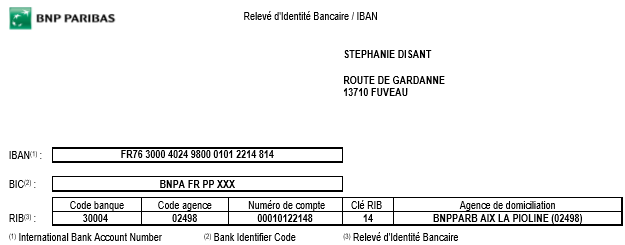 Pénalité de retard au taux annuel de 10 %.En cas de retard de paiement, application d’une indemnité forfaitaire pour frais de recouvrement de 40,00 € (article D. 441-5 du code du commerce).Modalités et délais de livraisonLe kit du protocole est envoyé par mail, à l’adresse communiquée sur le bon de commande.Délai : dès encaissement du règlementDélai de rétractationDélai de rétractation de 14 jours, à compter de la date de la commande. Délai qui prend fin dès envoi du kit du protocole de mise en sûreté par Mme Stéphanie Disant. La demande de rétractation se fait au préalable par téléphone, puis confirmée par un mail à ecrire@stephanie-disant.frDésignation   Tarif unitaire HT   Tarif unitaire HTQuantitéQuantitéTotal HTKit pour 1 EAJEKit pour 1 EAJE       550,00      1          660,00 €          660,00 €De 1 à 10 EAJE supplémentairesDe 1 à 10 EAJE supplémentaires       20,00Plus de 10 EAJE supplémentairesPlus de 10 EAJE supplémentaires       15,00Total HTTVA (20 %)   Total TTC*1 kit du protocole de mise en sûreté pour 1 EAJE  660,00 € TTC unitaire           (dont 110,00 € de TVA)Pour 1 à 10 EAJE supplémentaires         24,00 € TTC par EAJE        (dont 4,00 € de TVA)  Pour plus de 11 EAJE supplémentaires          18,00 € TTC par EAJE        (dont 3,00 € de TVA)